COMMUNION HYMN  “O Lord, I Am Not Worthy”RECESSIONAL HYMN  “All Is Well With My Soul”proper antiphon from The Simple English PropersAdam Bartlett ©CMAACreative commons , for free useENTRANCE ANTIPHON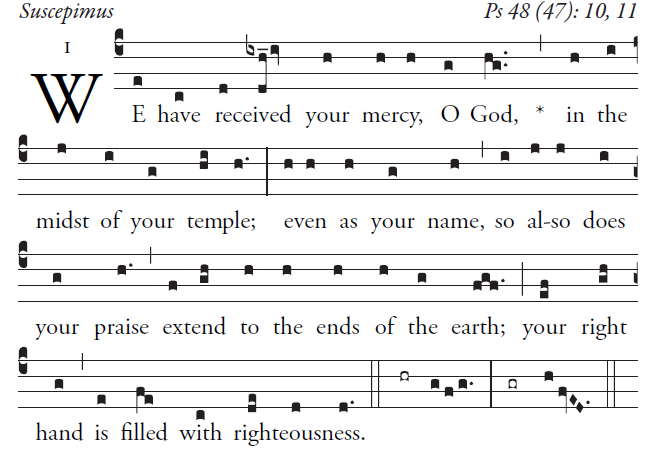 Great is the LORD and highly to be praised           in the city of our God. His holy mountain rises in beauty,           the joy of all the earth.Mount Sion, in the heart of the North,           the city of the Mighty King! God, in the midst of its citadels,           has shown himself its stronghold.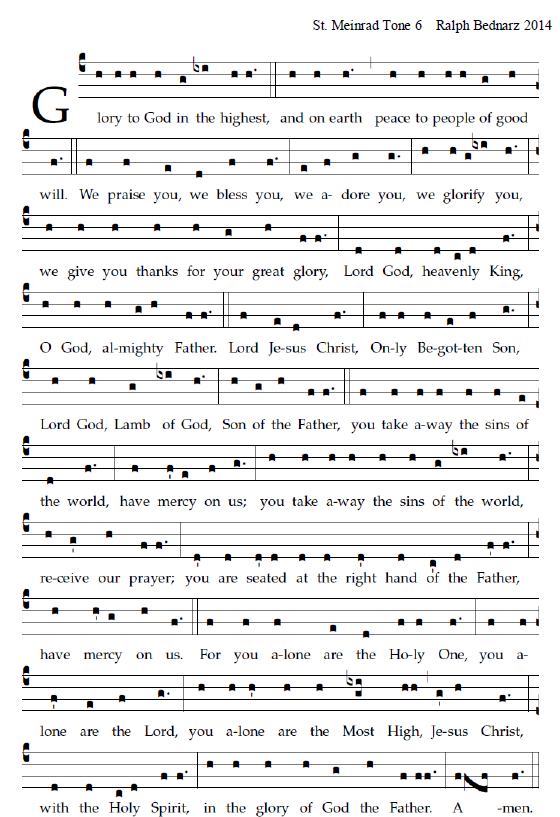 RESPONSORIAL PSALM AND ALLELUIA in Today’s MissalOFFERTORY ANTIPHON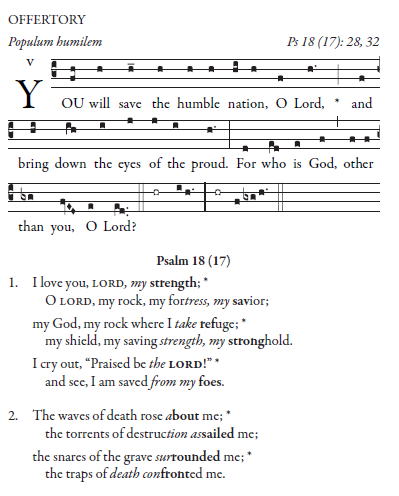 I love you, LORD, my strength;      O LORD, my rock, my fortress, my savior; my God, my rock where I take refuge;        my shield, my saving strength, my stronghold.  cry out, “Praised be the LORD!”        and see, I am saved from my foes.The waves of death rose about me;     the torrents of destruction assailed me;  the snares of the grave surrounded me;     the traps of death confronted me.